IKASTETXEAREN IRAKURKETA PLANA ADIBIDE BATOharrak* Hemen duzun dokumentua adibide bat besterik ez da, hiru ikasturteko plangintza biltzen duena. Bertan, zenbait ekimen eta jarduera bildu dira, horien denboralizazioa eta ebaluazio-adierazleak.Irakurketa Planari dagokionez, ikastetxe bakoitzak bere ibilbidea diseinatu behar du, xumeagoa edo biribilagoa, agian, luzeagoa hemen aurkezten dena baino; beti ere, dituen baliabideak eta beharrizanak kontuan hartuta. Jardueren denboralizazioak ere ikastetxearen beharrizanei erantzun behar die, hala Irakurketa Plana Urteko Plan bat izan daiteke, urtero berrikusi eta egokituko dena, edo hiru-lau urteko Plan Estrategikoa. Adibide hau ez dagokio ikastetxe jakin bati, horregatik ez zaio garrantzirik eman testuinguratzeari.Dokumentua, bestalde, “Orientaciones en torno a la lectura“ (2013) “Irakurketa lantzeko orientabideak” (2013) liburuetako jarraibideetan oinarrituta, Teresa Ruiz HTB programa arduradunak, 2014-2105n, eredu gisa sortutako “Un modelo de Plan Lector de centro”  testuaren itzulpena da. 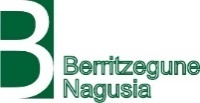 TESTUINGURATZEAIKASTETXEAREN IBILBIDEA IRAKURKETARI LOTUTAKO PROIEKTUETANIKASTETXEAREN IRAKURKETA PLANAJARDUERA- ARDATZAKIrakurketaren inguruan ikastetxeak egin duen ibilbidea eta hartutako akordioak aztertuta, autodiagnostikoa egin dugu, egun, gure ikastetxeak dituen premiei erantzuteko. Ondorio gisa, ikusi dugu Irakurketa Plana eraginkorra izango bada, erabakiak martxan jarri behar ditugula eta aldi bereko praktikari lotu behar dugula ezinbestean. Beraz, hiru urteko epealdian gure lanaren ardatz bihurtuko da. Horrela, lehenengo ikasturtean hartuko diren erabakiek hurrengo ikasturteetako lanaren bidez indartu eta sendotuko dira.Irakurzaletasuna sustatzeak eta ikasteko helburuz egiten den arlo eta ikasgaietako irakurketak berebiziko garrantzia dute, baina, batez ere, bigarrenak du erabateko lotura eskolako helburu nagusiarekin, ikastearekin eta horrez gain, irakasle guztien arteko kohesio-elementua da. Bestalde, jarduera-ardatz horri eman zaio lehentasuna gure hobekuntza planean eta hizkuntza proiektuan.Beraz, Ikastetxearen ibilbidea eta sarreran jaso ditugun erabakiak kontuan hartuta, honako jarduera-esparruei ekiteko erabakia hartu dugu:…………….-………… ikasturtean: ikasteko irakurri gela barruan…………..-…………. ikasturtean: ikasteko irakurri eskola liburutegian eta familian……………..-………ikasturtean: irakurzaletasuna sustatu gelan, liburutegian eta inguruan.HelburuakIkasteko irakurri Irakasleei formazioa ematea irakurketa-estrategien eta ikasleei eman ahal zaizkien laguntzen inguruan.Irakasleen artean erabakiak hartzea gela barruan informazio-testuen irakurketa-jarduerak modu koherentean lantzeko. Eskola liburutegia, informazioa bilatzeko eta irakurtzeko gune apropos gisa, modu eraginkorrean erabiltzeko protokoloa idaztea, bai formatu digitalean bai paperean. Gelako eta liburutegiko kontsulta-materiala egokitu eta gaurkotzea, web baliabideak kontuan hartuz. Familiei orientabideak ematea seme-alaben irakurtzeko konpetentzia garatzen laguntzeko.Eskolako ingurunea aztertu eta ematen dituen aukerak baliatzea, irakurketaren inguruko ekimenak eta jarduerak garatze aldera.Irakurzaletasuna garatuIrakurzaletasuna ikasgelan modu koherentean garatzeko irakasleen arteko erabakiak adostea, askotariko erabilera-eremuko testuen eta, batez ere literatura esparrukoen irakurketari dagokionez.Liburutegia modu eraginkorrean erabiltzeko protokoloa idaztea, formatu digitalean eta paper formatuan, askotariko erabilera-eremuko testuak, batez ere, literatura eremukoak irakurtzeko gune apropos gisa.Berrikustea ikasgeletako eta liburutegiko irakurketa-baliabideak eskolan jorratzen diren hizkuntzetan idatziak eta haiek gaurkotzea, webguneek eskaintzen dituzten baliabideak eta eskolako gainontzeko hizkuntzak ere kontuan harturik.Familiei orientabideak ematea irakurzaletasuna seme-alabengan sustatzeko. Eskolako ingurunea aztertu eta eskaintzen dituen aukerak baliatzea askotariko testuak irakurtzeko, batez ere inguruko hizkuntzetan idatzitako testu literarioak, irakurzaletasuna bultzatzeko ekimenak garatze aldera.JarduerakJarduera-ardatza. Ikasteko irakurri gelanHelburua: Irakasleen artean erabakiak hartzea gela barruan informazio-testuen irakurketa-jarduerak modu koherentean lantzekoJarduera-ardatza. Ikasteko irakurri eskola liburutegianHelburua: Eskola liburutegia, informazioa bilatzeko eta irakurtzeko gune apropos gisa, modu eraginkorrean erabiltzeko protokoloa idaztea, bai formatu digitalean bai paper formatuan.Jarduera-ardatza. Ikasteko irakurri eskola liburutegianHelburua: Gelako eta liburutegiko kontsulta-materiala egokitu eta gaurkotzea, web baliabideak kontuan hartuz.Jarduera-ardatza. Ikasteko irakurri familianHelburua: Familiei orientabideak ematea seme-alaben irakurtzeko konpetentzia garatzen laguntzeko.Jarduera-ardatza. Ikasteko irakurri, inguruanHelburua: Eskolako ingurunea aztertu eta ematen dituen aukerak baliatzea, irakurketaren inguruko ekimenak eta jarduerak garatze aldera.Jarduera-ardatza. Irakurzaletasuna garatu ikasgelanHelburua:	Irakurzaletasuna ikasgelan modu koherentean garatzeko irakasleen arteko erabakiak adostea, askotariko erabilera-eremuko testuen eta, batez ere literatura esparrukoen irakurketari dagokionez.Jarduera-ardatza. Irakurzaletasuna garatu eskola liburutegianHelburua: Liburutegia, askotariko erabilera-eremuko testuak, batez ere, literatura eremukoak irakurtzeko gune apropos gisa, modu eraginkorrean erabiltzeko protokoloa idaztea, formatu digitalean eta paper formatuan. Jarduera-ardatza: Irakurzaletasuna garatu eskola liburutegianHelburua: Berrikustea ikasgeletako eta liburutegiko irakurketa-baliabideak eskolan jorratzen diren hizkuntzetan idatziak eta haiek gaurkotzea, webguneek eskaintzen dituzten baliabideak eta eskoletan dauden gainontzeko hizkuntzak ere kontuan harturik.Jarduera-ardatza: irakurzaletasuna garatu familianHelburuak: Familiei orientabideak ematea irakurzaletasuna seme-alabengan sustatzeko.Jarduera-ardatza: Irakurzaletasuna garatu eskola inguruneanHelburua: Eskolako ingurunea aztertu eta eskaintzen dituen aukerak baliatzea, askotariko testuak, batez ere inguruko hizkuntzetan idatzitako testu literarioak lantzeko, irakurzaletasuna bultzatzeko ekimenak garatze aldera.BURUTUTAKO JARDUEREN EBALUAZIOAJarduera bakoitzaren ebaluazio-txantiloia Atal honetan, ikastetxearen ezaugarriak zehaztea, deskripzio laburra egitea komeni da. Ikasturtez ikasturte, ikasleen irakurtzeko konpetentzia hobetzeko helburuari lotutako hainbat jarduera egin dira gure ikastetxean. Horietako ekimen batzuk elkarri lotuta egon ez badira ere, garrantzitsua da hona ekartzea Irakurketa Plana egiteko izan ditzaketen eragina dela eta. 1. Ebaluazio diagnostikoan gure ikasleek izandako emaitzei erreparaturik, ikastetxeak honako ekimen hau abiarazi zuen Hobekuntza Planean: Arlo eta ikasgai guztien programazioan testu akademikoen ulermena garatzea; izan ere, testu horien ulermena aprendizaia bultzatzeko funtsezko edukia baita.Ekimen horrek honako jarduera hauek garatzea ekarri zuen:Askotariko testu-tipo, genero, euskarri eta erabilera-eremuko testuen irakurketa-jarduerak proposatu, askotariko helburuei lotuak. Ikasgelan erabiltzen diren informazio-iturriak dibertsifikatu, irakurketa kritikoa bultzatzeko.Irakurriaren ulermenari lotutako jarduera-protokoloa garatu ikasgai eta arlo guztietan erabiltzeko.Irakurriaren ulermenari lotutako ebaluazio-adierazleak txertatu arlo eta ikasgai guztietako programazioetan.Irakurketa dialogikoari lotutako jarduerak egin.Hizkuntzen Trataera Bateratuaren ikuspegia kontuan hartuta, irakurriaren ulermenari lotutako jarduerak proposatu.Jarrera positiboak sustatu, beste hizkuntza batzuetan, batez ere inguruan presentzia txikiena duen hizkuntzan, eta beste hizkuntza-erregistroetan idatzitako testuak ulertzeko beharrizanaz. 2. ……….-…………….. aldian ikastetxeak Hizkuntza Proiektua garatzeko lehen urratsak eman zituen. Zenbait saio egin genituen irakurketari lotutako gogoeta partekatua bideratzeko eta, ondorio gisa, honako hauek erabaki genituen:Irakurketa bultzatuko da arlo eta ikasgai guztietan ikaskuntza bideratzeko tresna gisa.Hizkuntza arloan, irakurtzeko zaletasuna garatzeari ekingo zaio eskolan lantzen diren hizkuntza guztietan.Irakurtzeko konpetentziari lotutako ebaluazio-irizpide bat, gutxienez, txertatuko dute arlo eta ikasgai guztiek euren programazioetan.Arlo eta ikasgai guztietan zainduko da irakurketaren prozesua. Horrenbestez, honako hauek bultzatuko dira:Irakurri aurreko jarduerak egingo dira; betiere irakurketaren helburuei erreparatutaIrakurritako testuen ulermenari laguntzeko jarduerak egingo dira.Irakurketa-jarduerak helburu zehatzak erdiestera bideratuko ditugu: informazioa bilatzea, hipotesiak egiaztatzea, ezagutza zabaltzea… 3. Ikastetxea, bestalde, azken ikasturteetan Hizkuntza Normalizazio Proiektua garatzean aritu da, ikasleen artean euskara bultzatu eta haren erabilera sustatzeko. Horri lotuta honako erabaki hauek hartu dira: Liburutegiko fondoak handitzea batez ere euskarazko liburuekin.Euskal idazleen literatur liburuak irakurtzeko proposatzea eta haiekin solasaldiak bultzatzea.…4. Ikastetxeko ikasleen %20ak duen familia-hizkuntza ez da ez euskara ezta gaztelania ere. Egoera horrek eskatu dio ikastetxeari ikasle etorkinei hezkuntza-arreta emateko planean honako erabaki hauek hartzea:Ikasgela guztietan ikasleen familia-hizkuntzetan idatzitako kontsulta materiala egotea ziurtatuko da.Ikasleei beren familia-hizkuntzetako webguneen helbideak emango zaizkie.Ikasgelan ikasleen familia-hizkuntzan idatzitako literatur liburuak (haur literatura, literatura klasikoa eta gaur egunekoa) egotea bermatuko da.Jarduerak (…….. -……. Ikasturtea)Denboralizazioa eta arduradunakBaliabideakEbaluazioa: adierazleak eta datakIrakurketa Planaren koordinatzailea izendatu eta bilera-egutegia zehaztu.Irailean, Ikasketa buruaIrakurketa Planaren koordinatzaileak egitekoa eta zereginak bere gain haratu ditu.Bileren egutegia egin da.Hiru saio antolatu irakurketaren inguruko gogoeta partekatua (formazioa) egiteko klaustrokideekin.Urrian, Irakurketa Planaren koordinatzaileaBerritzeguneko aholkulariak emandako artikulu hautatuakSaioen ebaluazio/balorazio orriaFormazio saioak egin dira.Irakasle guztiek hartu dute parte formazio saioetan.Hitz egin ziklo bileretan irakurketa-prozesuaren faseen inguruan, arlo eta ikasgai guztietan, eta aukeratu fase horiek bideratzeko jarduerarik egokienak.Azaroan/Abenduan, Irakurketa Planaren koordinatzaileaBerritzegune nagusiak egindako dokumentua “Irakurketa lantzeko orientabideak”Irakurketa-jarduerak bakua.Erabakiak hartu dira ziklo eta arlo/ikasgai bakoitzean irakurri aurretik, bitartean eta ondoren egin daitezkeen jardueren inguruan.Testu egokiak aukeratu ziklo eta arlo edo ikasgai bakoitzean eta erabaki zer-nolako jarduerak egingo diren testu horien ulermena bideratze aldera.Urtarrilean eta otsailean. Ziklo koordinatzaileakHainbat informazio iturri: webguneak, testu liburuak, kontsulta material askotarikoakTestu eleanitzen bankua garatu da.Testuak zikloka eta arlo/ikasgaien arabera antolatuta daude.Testu bakoitzari lotutako jarduera zehatzak proposatu dira.Diseinatutako jarduerak gelan egin.Martxoan eta maiatzean. Tutoreak edo irakasleak Testu-bankuaIrakurtzeko konpetentzia hobetzeko dokumentua BN-k sortua.Proposatutako jarduerak baliatu dira ikasgelan.Irakurketa-jardueran emaitzak ebaluatu eta ikasleen irakurtzeko konpetentzia hobetzeko izan duten eragina aztertu.Ekainean, Irakurketa Planaren koordinatzaileaIrakasleentzako ebaluazio-txantiloiakIkasleen irakurtzeko konpetentzia ebaluatzeko proba.Irakasleek proposatutako ebaluazioak egin dituzte.Ikasleek egin dituzte irakurriaren ulermenari lotutako probak.Datuak aztertu eta ebaluazio-diagnostikoko datuekin alderatu dira.Jarduerak (…….. -……. ikasturtea)Denboralizazioa eta arduradunakBaliabideakEbaluazioa: adierazleak eta datakBildu eta aztertu indarrean dauden zenbait protokolo eta proposatu liburutegia erabiltzeko protokoloa.Irailean/ Urrian, Irakurketa Planaren koordinatzaileaZenbait eskola eta udal liburutegitako protokoloakACEX materialaProtokoloak aztertu dira.Protokoloa  adostu eta idatzi klaustroko kideekin.Irailean/ Urrian, Irakurketa Planaren koordinatzaileaAurreikusitako epean idatzi da liburutegia erabiltzeko protokoloa.Martxan jarri eskola liburutegia erabiltzeko protokoloa.Azarotik maiatzera, irakasleak Eskola liburutegia erabiltzeko protokoloari esker haren erabilera hobetu da. Jarduerak (…….. -……. Ikasturtea)Denboralizazioa eta arduradunakBaliabideakEbaluazioa: adierazleak eta datakTxantiloia egin ikasgelako eta liburutegiko kontsulta materialak aztertu eta beharrizanak antzemateko.Urrian, Irakurketa Planaren KoordinatzaileaAurreikusitako denbora-epean egin dira analisirako txantiloiak.Ikasgeletako eta liburutegiko kontsulta-materialak aztertu eta beharrizanak antzeman.Urrian/ Azaroan, tutoreak eta liburutegiko arduraduna TxantiloiakKontsulta materialak gaurkotzeko beharrizanak dokumentu batean bildu dira.Eskolan ikasten eta irakasten diren hizkuntzetan idatzitako liburuak erosteko aurreikuspena egin, batez ere euskarakoei lehentasuna emanez eta aurrekontu doitua egin.Abenduan, irakurketa planaren koordinatzaileaZiklo bakoitzeko  eta liburutegiko dokumentuak, beharrizanak zehaztuta.Aurrekontua egin da eta epeak zehaztu dira kontsulta-materiala berritzeko.Geletako eta liburutegiko kontsulta-baliabideak gaurkotu.Urtarrilean hasita, koordinatzailea, tutoreak, liburutegi-arduradunaAurrekontuaFinantzazio iturriak (udala…)Ikasgeletako eta liburutegiko kontsulta-materiala pixkanaka berriztuz doa urtero.Jarduerak (…….. -……. ikasturtea)Denboralizazioa eta arduradunakBaliabideakEbaluazioa: adierazleak eta datakGomendio zerrenda idatzi familiek euren seme-alabei lagun diezaieten ikasteko helburuz egiten dituzten irakurketetan.Abendua, Irakurketa Planaren koordinatzailea eta ziklo koordinatzaileakKlaustroak sortutako jardun-protokoloa irakurketaren inguruanMaterialen analisiaGomendioen zerrenda egin da.Tutoretza bileretan banatu da gomendioen zerrenda.Gurasoentzako formazio saioak antolatu ikasteko irakurketaren inguruan.Urtarrilean/Martxoan, Irakurketa Planaren koordinatzailea eta tutoreak.Berritzeguneko aholkulariaAureko jardueretan erabilitako materiala.Bost saio antolatu dira gurasoentzat.Bost saioak egin dira.Gurasoek oso modu positiboan baloratu dituzte saioak.Jarduerak (…….. -……. ikasturtea)Denboralizazioa eta arduradunakBaliabideakEbaluazioa: adierazleak eta datakInguruko erakundeekin harremanak ezarri eta ikasteko irakurketa sustatzeko egiten dituzten ekimenen inguruko informazioa eskatu.Apirilean eta Maiatzean,  Irakurketa Planaren koordinatzaileaErakundeek bidalitako informazioa.Hainbat erakundetako informazioa jaso da.Dossier bat egin eskolaz kanpo antolatzen diren irakurketa sustatzeko jarduerekin eta sailkatu interesgarritasunaren arabera, ikastetxeak hartu behar duen inplikazioaren edo familien inplikazioaren arabera.Ekainean, Irakurketa Planaren koordinatzailea eta tutoreakDosierra egin da eta inguruak eskaintzen dituen jarduerak egokiro sailkatu dira.Inguruan eskaintzen diren ekimen eta jardueretan aukeratu eskolak bultzatuko dituenak haietan parte hartzeko.Ekainean, zilo koordinatzaileakIkastetxeak egindako jardueren dossierraIkastetxeko etapak eta zikloek parte hartu dute eskolaz kanpo jarduera gisa proposatu diren jardueretan, ikasteko irakurketari lotuak.Familiei jakinarazi zeintzuk diren inguruan dauden ekimenak eta animatu haietan parte hartzera.Ekainean, tutoreakOhiko komunikabideak baliatu: aldizkaria, bloga, zuzendaritzaren jakinarazpena…Familiei jakinarazi zaie inguruan antolatuko diren zein ekimenetan parte hartzeko aukera duten.(…….. -……. ikasturtea) JarduerakDenboralizazioa eta arduradunakBaliabideakEbaluazioa: adierazleak eta datakHiru saio antolatu irakurzaletasunaren inguruko gogoeta partekatua (formazioa) egiteko klaustrokideekin.Iraila/Urria, Irakurketa Planaren koordinatzaileaOinarrizko artikulu hautatuakKanpoko emaileaSaioen balorazioa egiteko txantiloiak.Formazio-saioak egin dira.Irakasleek parte hartu dute formazioan.Zikloetan aukeratu irakurketa-jarduerarik eta materialik egokienak eskolan lantzen diren  hizkuntzetan.Urria/AzaroaZiklo koordinatzaileakIrakurtzeko zaletasuna bultzatzeko jarduera-bankuaLiburu hautatuakACEX baliabideakZiklo eta arlo zein ikasgai guztietan egin daitezkeen jarduerak hautatu dira irakurzaletasuna sustatze aldera.Aukeratu dira eskolan landu eta ikasten diren hizkuntzetan burutuko diren jarduerak irakurzaletasuna sustatze aldera .Irakurgaiak aukeratu dira hizkuntza guztietarako eta ziklo guztietarako.Gelara eraman eta bertan burutu aukeratutako jarduerak edo berariaz diseinatutako beste batzuk.Urtarriletik maiatzera, tutoreak edo irakasleakIrakurgaiak, webguneak… eskolan landu eta ikasten diren hizkuntzetan idatziakJardueren dossierraIrakurtzera bultzatzeko jarduerak burutu dira gelan hizkuntzakoak ez diren arloetan.Euskarazko, gaztelaniazko zein ingelesezko liburuen irakurketa bultzatu da askotariko irakurketa jardueren eta moduen bidez (boz gorakoa, dialogikoa…)Irakurzaletasuna sustatzeko jarduerak ebaluatu eta haien eragina aztertu ikasleen irakurtzeko konpetentziaren garapenean.Ekaina, Irakurketa Planaren koordinatzailea eta zikloko tutoreak.Ebaluazio-txantiloiak Tutoreek ebaluazio-txantiloiak bete dituzte.Galdetegiak ikasleei pasa eta pixkanaka irakurketara hurbiltzen ari direla egiaztatu dugu.Jarduerak (…….. -……. ikasturtea)Denboralizazioa eta arduradunakBaliabideakEbaluazioa: adierazleak eta datakBildu eta aztertu indarrean dauden zenbait protokolo eta idatzi liburutegia erabiltzeko proposamena, liburutegiko arduradunaren laguntzarekin.Irailean/Urrian, Irakurketa Planaren koordinatzailea eta liburutegiko arduradunaHainbat eskola zein udal liburutegitako protokoloak.Proposamena idatzi da.Protokoloa adostu eta idatzi da klaustrokideekin.Irailean/Urrian Irakurketa Planaren koordinatzailea eta liburutegiko arduradunaEskola liburutegia erabiltzeko protokoloa aurreikusitako epearen barruan idatzi da.Martxan jarri eskola liburutegia erabiltzeko protokoloa.Azarotik maiatzera, IrakasleakEskolako liburutegia erabiltzeko protokoloak hobetu egin du haren funtzionamendua.Jarduerak (…….. -……. ikasturtea)Denboralizazioa eta arduradunakBaliabideakEbaluazioa: adierazleak eta datakTxantiloia egin ikasgelako eta liburutegiko irakurketa-baliabideak aztertu eta beharrizanak antzemateko.Urrian, Irakurketa Planaren koordinatzailea eta liburutegiko arduradunaAurreikusitako epean egin dira analisirako txantiloiak.Eskolako hizkuntzetan idatzitako irakurketa-liburuak erosteko aurreikuspena egin, batez ere euskarako irakurketa materialena, eta aurrekontu doitua atondu. Abendua, Irakurketa Planaren koordinatzailea eta tutoreakZiklo bakoitzeko dokumentuak eta liburutegikoak, beharrizanak zehaztuz.Aurrekontua egin da eta epeak zehaztu dira materialak gaurkotzeko.Hizkuntzen aniztasunari dagokionez, eskolako beste hizkuntzetan idatzitako liburuen irakurketa-baliabideak erosteko aurreikuspena egin.Abendua, tutoreakLiteratura katalogo eleanitzakHizkuntza desberdinetako irakurgaien zerrenda egin daAurrekontu egokia egin da.Liburutegiko materiala gaurkotu.Urtarrilean hasita. Irakurketa Planaren koordinatzailea, liburutegiko arduraduna, tutoreak…AurrekontuaFinantzazio iturriak ( udala, familiak…)Urtero gaurkotzen dira pixkanaka liburutegiko eta geletako irakurketa-baliabideak.Liburuak mailegatzeko sistema ezarri eskola liburutegiaren eta ikasgelen artean.Urtarrila. Irakurketa Planaren koordinatzailea, liburutegiko arduraduna eta koordinatzaileak Araudi xume bat egin da liburutegiaren eta ikasgelen arteko liburu-maileguak bideratzeko.Jarduerak (…….. -……. ikasturtea)Denboralizazioa eta arduradunakBaliabideakEbaluazioa: adierazleak eta datakGomendio zerrenda idatzi (jarduerekin, materialekin…) familiek euren seme-alabei lagun diezaieten irakurtzeko zaletasuna garatzen.Abendua, Irakurketa Planaren koordinatzailea eta ziklo koordinatzaileakKlaustroak adostutako  jarduera protokoloa.Materialen analisia.Gomendioen zerrenda egin da.Tutoretza bileran banandu dira gomendioen zerrendak.Gurasoentzako formazio-saioak antolatu irakurzaletasunaren garapenaren inguruan.Urtarriletik martxora, Irakurketa Planaren koordinatzailea eta tutoreak.Berritzeguneko aholkularia.Aurreko jardueretan erabilitako materiala.Bost formazio saio antolatu dira gurasoentzat.Bost formazio-saioak burutu dira.Gurasoek positiboki balioetsi dituzte formazio saioak.Jarduerak (…….. -……. ikasturtea)Denboralizazioa eta arduradunakBaliabideakEbaluazioa: adierazleak eta datakIrakurzaletasuna sustatzen lagun dezaketen inguruneko erakundeekin harremanetan jarri eta garatzen dituzten jardueren inguruko informazioa eskatu.Apirila/Maiatza, Irakurketa Planaren koordinatzaileaErakundeek bidalitako informazioa.Hainbat erakundetako Informazioa jaso da. Dossierra egin ingurunean garatuko diren irakurzaletasuna sustatzeko jarduerekin eta sailkatu jarduera horiek interesgarritasunaren arabera eta ikastetxearen eta familien inplikazioaren arabera.Ekaina, Irakurketa Planaren koordinatzailea eta tutoreakDossierra egin da eta bertan jarduerak sailkatuta daude.Inguruan garatuko diren jardueren artean aukeratu ikastetxeak parte hartu eta bultzatuko dituenak.Ekaina, ziklo koordinatzaileakIkastetxeak egindako  jardueren dossierra.Ikastetxeko etapek eta zikloek, inguruan antolatu diren irakurzaletasuna garatzeko ekimenetan hartu dute parte.Familiei jakinarazi zein ekimen antolatu diren inguruan eta animatu esperientzia horietan parte hartzera.Ekaina…, tutoreakOhiko komunikazio moduak: bloga, aldizkaria, zuzendaritza batzordearen jakinarazpena…Familiei jakinarazi zaie zeintzuk diren parte hartzeko aukera ematen duten inguruan antolatutako ekimenak.(….-….. ikasturtea)Urtarrila- EkainaHelburua: Irakasleen artean erabakiak hartzea gela barruan informazio-testuen irakurketa-jarduerak modu koherentean lantzekoHelburua: Irakasleen artean erabakiak hartzea gela barruan informazio-testuen irakurketa-jarduerak modu koherentean lantzekoHelburua: Irakasleen artean erabakiak hartzea gela barruan informazio-testuen irakurketa-jarduerak modu koherentean lantzekoHelburua: Irakasleen artean erabakiak hartzea gela barruan informazio-testuen irakurketa-jarduerak modu koherentean lantzeko(….-….. ikasturtea)Urtarrila- EkainaBetetze-mailaEraginkortasunaAlderdi positiboakHobetzeko proposamenakIrakurketa Planaren koordinatzailea izendatu eta bilera-egutegia zehaztu.Hiru saio antolatu irakurketaren inguruko gogoeta partekatua (formazioa) egiteko klaustrokideekin.Hitz egin ziklo bileretan irakurketa-prozesuaren faseen  inguruan, arlo eta ikasgai guztietan, eta aukeratu fase horiek bideratzeko jarduerarik egokienak. Testu egokiak aukeratu ziklo eta arlo edo ikasgai bakoitzean eta erabaki zer-nolako jarduerak egingo diren testu horien ulermena bideratze aldera.Diseinatutako jarduerak gelan egin.Irakurketa-jardueran emaitzak ebaluatu eta ikasleen irakurtzeko konpetentzia hobetzeko izan duten eragina aztertu.(….-….. ikasturtea)Urria- MaiatzaHelburua: Eskola liburutegia, informazioa bilatzeko eta irakurtzeko gune apropos gisa. modu eraginkorrean erabiltzeko protokoloa idaztea, bai formatu digitalean bai paperean.Helburua: Eskola liburutegia, informazioa bilatzeko eta irakurtzeko gune apropos gisa. modu eraginkorrean erabiltzeko protokoloa idaztea, bai formatu digitalean bai paperean.Helburua: Eskola liburutegia, informazioa bilatzeko eta irakurtzeko gune apropos gisa. modu eraginkorrean erabiltzeko protokoloa idaztea, bai formatu digitalean bai paperean.Helburua: Eskola liburutegia, informazioa bilatzeko eta irakurtzeko gune apropos gisa. modu eraginkorrean erabiltzeko protokoloa idaztea, bai formatu digitalean bai paperean.(….-….. ikasturtea)Urria- MaiatzaBetetze-mailaEraginkortasunaAlderdi positiboakHobetzeko proposamenakBildu eta aztertu indarrean dauden zenbati protokolo eta liburutegia erabiltzeko protokoloa proposatu.Protokoloa egin klaustroko kideekinMartxan jarri eskola liburutegia erabiltzeko protokoloa.(….-….. ikasturtea)Urtarrila- EkainaHelburua: Gelako eta liburutegiko kontsulta-materiala egokitu eta gaurkotzea, web baliabideak kontuan hartuzHelburua: Gelako eta liburutegiko kontsulta-materiala egokitu eta gaurkotzea, web baliabideak kontuan hartuzHelburua: Gelako eta liburutegiko kontsulta-materiala egokitu eta gaurkotzea, web baliabideak kontuan hartuzHelburua: Gelako eta liburutegiko kontsulta-materiala egokitu eta gaurkotzea, web baliabideak kontuan hartuz(….-….. ikasturtea)Urtarrila- EkainaBetetze-mailaEraginkortasunaAlderdi positiboakHobetzeko proposamenakTxantiloia egin ikasgelako eta liburutegiko kontsulta-materialak aztertu eta beharrizanak antzemateko.Ikasgeletako eta liburutegiko kontsulta-materialak aztertu eta beharrizanak antzeman.Eskolan ikasten eta irakasten diren hizkuntzetan idatzitako liburuak erosteko aurreikuspena egin, batez ere euskarakoei lehentasuna emanez eta aurrekontu doitua egin.Geletako eta liburutegiko kontsulta-baliabideak gaurkotu.(….-….. ikasturtea)Urria- MaiatzaHelburua: Familiei orientabideak ematea seme-alaben irakurtzeko konpetentzia garatzen laguntzeko.Helburua: Familiei orientabideak ematea seme-alaben irakurtzeko konpetentzia garatzen laguntzeko.Helburua: Familiei orientabideak ematea seme-alaben irakurtzeko konpetentzia garatzen laguntzeko.Helburua: Familiei orientabideak ematea seme-alaben irakurtzeko konpetentzia garatzen laguntzeko.(….-….. ikasturtea)Urria- MaiatzaBetetze-mailaEraginkortasunaAlderdi positiboakHobetzeko proposamenakGomendio zerrenda idatzi (jarduerekin, materialekin…) familiek euren seme-alabei lagun diezaieten irakurtzeko zaletasuna garatzen.Gurasoentzako formazio-saioak antolatu irakurzaletasunaren garapenaren inguruan.(….-….. ikasturtea)Apirila-Ekaina Helburua: Eskolako ingurunea aztertu eta ematen dituen aukerak baliatzea irakurketaren inguruko ekimenak eta jarduerak garatze aldera. Helburua: Eskolako ingurunea aztertu eta ematen dituen aukerak baliatzea irakurketaren inguruko ekimenak eta jarduerak garatze aldera. Helburua: Eskolako ingurunea aztertu eta ematen dituen aukerak baliatzea irakurketaren inguruko ekimenak eta jarduerak garatze aldera. Helburua: Eskolako ingurunea aztertu eta ematen dituen aukerak baliatzea irakurketaren inguruko ekimenak eta jarduerak garatze aldera. (….-….. ikasturtea)Apirila-Ekaina Betetze-mailaEraginkortasunaAlderdi positiboakHobetzeko proposamenakInguruko erakundeekin harremanak ezarri eta ikasteko irakurketa sustatzeko egiten dituzten ekimenen inguruko informazioa eskatu.Dossier bat egin eskolaz kanpo antolatzen diren irakurketa sustatzeko jarduerekin eta sailkatu interesgarritasunaren arabera, ikastetxearen inplikazioaren eta familien inplikazioaren arabera.Inguruan eskaintzen diren ekintzetan aukeratu eskolak bultzatu dituenak haietan parte hartzeko.Familiei jakinarazi zeintzuk diren inguruak eskaini eta haiek parte har ditzaketen ekimenak eta animatu parte hartzea.(…-….ikasturtea)Urria-EkainaHelburua:	Irakurzaletasuna ikasgelan modu koherentean lantzeko irakasleen arteko erabakiak adostea, askotariko erabilera-eremuko testuen eta, batez ere literatura esparrukoen irakurketari dagokionez. Helburua:	Irakurzaletasuna ikasgelan modu koherentean lantzeko irakasleen arteko erabakiak adostea, askotariko erabilera-eremuko testuen eta, batez ere literatura esparrukoen irakurketari dagokionez. Helburua:	Irakurzaletasuna ikasgelan modu koherentean lantzeko irakasleen arteko erabakiak adostea, askotariko erabilera-eremuko testuen eta, batez ere literatura esparrukoen irakurketari dagokionez. Helburua:	Irakurzaletasuna ikasgelan modu koherentean lantzeko irakasleen arteko erabakiak adostea, askotariko erabilera-eremuko testuen eta, batez ere literatura esparrukoen irakurketari dagokionez. (…-….ikasturtea)Urria-EkainaBetetze-mailaEraginkortasunaAlderdi positiboakHobetzeko proposamenakHiru saio antolatu irakurzaletasuna sustatzearen inguruko gogoeta partekatua (formazioa) egiteko klaustrokideekin.Zikloetan aukeratu jarduerarik eta materialik egokienak eskolako hizkuntzetan lantzeko, irakurtzeko zaletasuna garatze aldera.Gelara eraman eta bertan burutu aukeratutako jarduerak edo berariaz diseinatutako beste batzuk.Irakurzaletasuna sustatzeko jarduerak ebaluatu eta haien eragina aztertu ikasleen irakurtzeko konpetentziaren garapenean.….-…. IkasturteaURRIA-EKAINAHelburua: Liburutegia, askotariko erabilera-eremuko testuak, batez ere, literatura eremukoak irakurtzeko gune apropos gisa, modu eraginkorrean erabiltzeko protokoloa idaztea, formatu digitalean eta paper formatuan. Helburua: Liburutegia, askotariko erabilera-eremuko testuak, batez ere, literatura eremukoak irakurtzeko gune apropos gisa, modu eraginkorrean erabiltzeko protokoloa idaztea, formatu digitalean eta paper formatuan. Helburua: Liburutegia, askotariko erabilera-eremuko testuak, batez ere, literatura eremukoak irakurtzeko gune apropos gisa, modu eraginkorrean erabiltzeko protokoloa idaztea, formatu digitalean eta paper formatuan. Helburua: Liburutegia, askotariko erabilera-eremuko testuak, batez ere, literatura eremukoak irakurtzeko gune apropos gisa, modu eraginkorrean erabiltzeko protokoloa idaztea, formatu digitalean eta paper formatuan. ….-…. IkasturteaURRIA-EKAINABetetze-mailaEraginkortasunaAlderdi positiboakHobetzeko proposamenakBildu eta aztertu indarrean dauden zenbait protokolo eta idatzi liburutegia erabiltzeko proposamena, liburutegiko arduradunaren laguntzarekin.Protokoloa idatzi eta adostu klaustrokideekin.Martxan jarri  eskola liburutegia erabiltzeko protokoloa.(…-….. ikasturtea)Urria-EkainaHelburua: Berrikustea ikasgeletako eta liburutegiko irakurketa-baliabideak eskolan jorratzen diren hizkuntzetan idatziak eta haiek gaurkotzea, webguneek eskaintzen dituzten baliabideak eta eskoletan dauden gainontzeko hizkuntzak ere kontuan harturik.Helburua: Berrikustea ikasgeletako eta liburutegiko irakurketa-baliabideak eskolan jorratzen diren hizkuntzetan idatziak eta haiek gaurkotzea, webguneek eskaintzen dituzten baliabideak eta eskoletan dauden gainontzeko hizkuntzak ere kontuan harturik.Helburua: Berrikustea ikasgeletako eta liburutegiko irakurketa-baliabideak eskolan jorratzen diren hizkuntzetan idatziak eta haiek gaurkotzea, webguneek eskaintzen dituzten baliabideak eta eskoletan dauden gainontzeko hizkuntzak ere kontuan harturik.Helburua: Berrikustea ikasgeletako eta liburutegiko irakurketa-baliabideak eskolan jorratzen diren hizkuntzetan idatziak eta haiek gaurkotzea, webguneek eskaintzen dituzten baliabideak eta eskoletan dauden gainontzeko hizkuntzak ere kontuan harturik.(…-….. ikasturtea)Urria-EkainaBetetze-mailaEraginkortasunaAlderdi positiboakHobetzeko proposamenakTxantiloia egin ikasgelako eta liburutegiko irakurketa-baliabideak aztertu eta beharrizanak antzemateko.Eskolako hizkuntzetan idatzitako irakurketa-liburuak erosteko aurreikuspena egin, batez ere euskarako irakurketa materialena, eta aurrekontu egokia egin. Gainontzeko hizkuntzetan idatzitako irakurgaiak erosteko aurreikuspena egin.Liburutegiko materiala gaurkotu.Liburuak mailegatzeko sistema ezarri eskola liburutegiaren eta ikasgelen artean.….-…… ikasturteaUrria-EkainaHelburua: Familiei orientabideak ematea irakurzaletasuna seme-alabengan sustatzekoHelburua: Familiei orientabideak ematea irakurzaletasuna seme-alabengan sustatzekoHelburua: Familiei orientabideak ematea irakurzaletasuna seme-alabengan sustatzekoHelburua: Familiei orientabideak ematea irakurzaletasuna seme-alabengan sustatzeko….-…… ikasturteaUrria-EkainaBetetze-mailaEraginkortasunaAlderdi positiboakHobetzeko proposamenakGomendio zerrenda idatzi (jarduerekin, materialekin…) familiek euren seme-alabei lagun diezaieten irakurtzeko zaletasuna garatzen.Gurasoentzako formazio-saioak antolatu irakurzaletasunaren garapenaren inguruan.